
Цели занятий по патриотическому воспитанию дошкольниковНе следует думать, что привитие патриотизма — это только военно-патриотическое или даже политизированное воспитание детей. Такое отношение является наиболее частой ошибкой и самым большим промахом, который может допустить воспитатель. Прививать патриотизм следует, соизмеряя усилия и используемые приёмы с возрастом детей, с их естественными стремлениями, постепенно раскрывая и усложняя, детализируя вводимые понятия. Цели, преследуемые в процессе воспитания патриотизма, можно разделить на образовательные, развивающие и воспитательные. Рекомендуется начинать с достижения отдельных целей, проводя в процессе их интеграцию.К образовательным целям патриотического воспитания можно отнести привитие таких новых для дошкольников понятий, как:материальная среда, например, географическое расположение родных мест (лес, горы, поле, река, город, деревня, посёлок) в нашей стране, их характерные признаки и взаимосвязь;социальная среда: семья, жители родного города или деревни, народы родной страны, патриот;родная культура, а именно язык, песни и стихи народов нашей страны, государственные праздники, дружба народов.Чувство сопричастности семье, родному городу, стране и её жителям, природе своего края, культурному наследию народа — всё это следствие патриотического воспитанияРазвивающие цели патриотического воспитания дошкольников:формирование связной речи, увеличение активного словарного запаса;улучшение координации движений через игровую двигательную активность;развитие логического и образного мышления через понимание взаимосвязи объектов и их соотношения (дом, район, город, страна и так далее).Воспитательные цели патриотического воспитания дошкольников включают привитие:навыков сотрудничества, помощи друг другу;любви к родной культуре и родным местам;желания беречь и защищать родные места (патриотический и экологический аспект);уважения к культуре и родным местам других людей.Что можно использовать в качестве мотивирующего начала занятияОтвечая на популярный вопрос о том, какие приёмы можно использовать для организации непосредственной образовательной деятельности (НОД) по патриотическому воспитанию, приведём следующую таблицу.Таблица: приёмы организации НОД по патриотическому воспитанию в детском садуВ числе возможных вариантов для мотивирующего начала занятия многие педагоги рекомендуют использовать следующие:Демонстрация картинок богатырей или фрагментов мультфильмов о богатырях (и их персонажей). После просмотра мультфильмов проводится опрос о том, что делают эти герои, где они живут, кого и что они защищают, почему это делают. Допустимо начало занятия в виде игры или небольшой сценки про богатырей, но для успешной реализации такого сценария важно, чтобы все дети были знакомы с обыгрываемым произведением. Другими словами, игре должно предшествовать подготовительное занятие с совместным просмотром этого фильма или мультфильма.Использование фотографий хорошо знакомых детям мест с их последующим обсуждением. На фотографиях могут быть изображены местный парк, самые красивые места города, где дети наверняка бывали, здание детского садика и игровые уличные площадки, обычный для данной местности (города или деревни) дом. Желательно использовать и заранее подготовленные рисунки детей по этой теме («Мой дом», «Моё любимое место в городе»).Игра в супергероев (Бэтмен, Человек-паук, Супермен, Росомаха и др.). Через обсуждение героев и тех мест, которые они защищают от злодеев (город Готэм и его обитатели, жители Нью-Йорка), произвести переход на родной город, его жителей и тех, кто этот город защищает (полиция, пожарные, МЧС). Обсудить мотивации защитников, понять, почему они это делают, как это проявляется в их поведении. Через примеры подвигов героев вымышленных привести примеры героев подлинных, например, вспомнить и обсудить названия улиц имени героев ВОВ, прочесть несколько иллюстрированных рассказов об их подвигах.Будет лучше, если перед тем, как говорить с детьми о супергероях, вы выясните, кто нравится им больше всегоМетоды и средства, применимые к патриотическому воспитаниюПатриотическое воспитание дошкольников — очень широкая тема. Сегодняшние воспитатели имеют возможность использовать в работе как опыт прошлых поколений, так и вносить собственные творческие идеи. Рассмотрим далее, какими методами и средствами пользуются современные педагоги для воспитания чувства патриотизма в детях.Игры и другие развлекательные мероприятияОбычные детские развлечения легко совмещаются с патриотическим воспитанием. Перечислим стандартные способы развлечь детей и обозначим в них возможности для использования в патриотическом воспитании.Таблица: патриотические элементы в обычных детских играх и развлеченияхЛучшими методами для патриотического воспитания являются наглядные демонстрации и игры, предваряемые небольшой беседой. Патриотизм — понятие сложное, но интуитивно воспринимаемое ребёнком через ролевое поведение защитника. Будет правильным направить естественные игры детей по предлагаемому вами сценарию, раскрывающему и закрепляющему эту роль. Подобные игры уже знакомы детям. К их числу относятся любые командные игры, построенные на принципах защиты своей территории и других игроков: например, вышибалы, гуси-лебеди, лапта, бейсбол и другие.При проведении игр следует использовать различные военно-патриотические сценарии, предполагающие равное посильное участие мальчиков и девочек. Избегая политизации игр, необходимо проводить вариант командной игры, предусматривающий фиксацию на личных качествах патриота (силы, ловкости, быстроты), а не на сценарном военном аспекте. Например, всем известную игру «Эстафета» можно из простого бега с палочкой превратить в патриотическую задачу по доставке важного донесения в штаб. При этом необходимо акцентировать внимание не на портрете возможного противника или военных действиях, а на личных качествах защитника Родины, который и передаёт донесение. Элемент патриотизма можно добавить и в игру «Весёлые старты», включив в неё преодоление имитации полосы препятствий. Вариаций патриотических игр, воспитывающих полезные навыки, существует множество. Например, можно использовать игры с элементами оказания посильной первой помощи (забинтуй руку на скорость, помоги хромому другу преодолеть препятствие и другие).Подвижные игры также развивают ребёнка, улучшая координацию движенийНе следует забывать и об играх на эрудицию и развитие речи, а также о различных викторинах. Например, игра «Угадай картинку» может предлагать угадать национальные символы, гербы и флаги разных стран.Каждому воспитателю полезно иметь картотеку подобных игр с разбивкой их по типам сценариев, месту проведения, общей направленности и воспитательно-развивающим целям.Занятия по патриотическому воспитаниюВоспитание необходимо строить так, чтобы масштабы восприятия патриотизма постепенно увеличивались от частного к общему (семья, народ, страна). Ребёнку легче понимать патриотизм на близких и конкретных примерах и постепенно переходить к более абстрактным образам.Поясним, как названное увеличение масштабов может выглядеть на примере тем патриотических бесед и занятий:Наша семья (беседа о семье).Я люблю мой дом (конкурс рисунков).Мой двор и мои друзья.Моя улица и почему она так называется.Наш любимый город (посёлок, деревня).Наш край (область или республика).Моя родная страна (конкурс рисунков).Народы России.Гимн и герб моей страны.Временной план занятияПланируя временной план занятия в детском саду, необходимо учитывать, что дети способны воспринимать новую информацию на протяжении ограниченного количества времени. В таблице ниже приведём вариант временного плана занятия на патриотическую тему в детском саду.Таблица: примерный временной план занятия «История нашего города и его улиц»Как составить конспект занятий по патриотическому воспитаниюПри составлении конспекта занятий по патриотическому воспитанию опытные преподаватели рекомендуют придерживаться следующих принципов:Указывайте объекты патриотизма — географические или культурные понятия, на примере которых ребёнку проще всего понять чувство гордости и любви. Например, наш город, русский язык и так далее. Чаще всего это и будет темой вашего занятия.Не углубляйтесь чрезмерно в историю вопроса, не используйте сложные абстрактные понятия. Детям достаточно знать, что Москва — главный город России, им не нужно понимание того, что это закреплено в Конституции и других законодательных актах.В любом объекте, который вы используете для иллюстрации понятия патриотизм и воспитания патриотического чувства, можно выделить несколько различных аспектов. В зависимости от угла, под которым рассматривается конкретное понятие, возможно выделить разные цели и задачи НОД, которых можно достичь в процессе занятия. Многие темы превосходно увязываются между собой и позволяют интегрировать образовательные и воспитательные цели, работать на достижение нескольких задач одновременно. Подробный пример рассмотрим далее.Обязательно планируйте в конспектах опросы, чтобы узнать, что знают дети о рассматриваемой теме, помогайте им формулировать и высказывать свои знания и мнения прежде вашего рассказа. Не только говорите, но слушайте и вовлекайте в беседу детей, плавно подводя общение к узловым моментам.Не подсказывайте напрямую, используйте проблемную и творческую форму постановки задач. Развитие связной речи, мышления и памяти детей — важные цели занятия по любой тематике.Хорошим инструментом контроля знаний и результатов прошлых занятий является проведение регулярных опросов детей. Обязательно отводите в ваших конспектах некоторое время опросам.В качестве иллюстрации применения одного из названных выше принципов, рассмотрим несколько аспектов понятия «Москва».Таблица: работа с разными аспектами одного понятия на примере понятия «Москва»Примеры конспектовПриведём пример конспекта интегрированной непосредственно образовательной деятельности на патриотические темы, которые применяются педагогами в современных дошкольных учреждениях.Таблица: конспект на тему «Наша Родина — Россия», автор — Екатерина ПреснухинаМини-музей в детском садуМини-музей — эффективная форма наглядной демонстрации предметов для патриотического воспитания. В качестве экспонатов небольшого музея подойдут самые разные вещи. Это зависит от темы, выбранной для патриотического воспитания. Это могут быть предметы старинного быта и местных народных промыслов, личные вещи ветеранов войны, образец гербария растений данной местности или красивые образцы минералов. Спектр возможностей здесь очень широк. Есть лишь несколько условий, которым должна соответствовать эта небольшая выставка:все предметы должны быть безопасны для детей, а также иметь компактную форму и не занимать много места;нежелательно использовать вещи значительной материальной или исторической ценности, предметы, обладающие повышенной хрупкостью;экспозиция должна быть наглядной, иметь подписи и быть защищённой от использования предметов не по назначению (например, дети взяли и унесли старинные монетки для игры в магазин, попытались их проглотить и так далее).Обязательно назначьте ответственными за музей тех детей, которые с удовольствием рассказывают гостям (новичкам, родителям детей и посетителям ДОУ) о музейных экспонатах. Почётная роль хранителя музея, игра в экскурсию и проведение настоящих экскурсий для родителей сами по себе способны послужить хорошей формой усвоения информации детьми, эмоционально раскрасить и сделать значимым существование мини-музея, обновление его коллекции и заботу детей о нём.Стенд, папка-передвижка, буклет, плакат по патриотическому воспитаниюВаш мини-музей, утренник или любое занятие, посвящённое патриотическому воспитанию, всегда будут выигрывать при ярком и наглядном оформлении.Оформите папку-передвижку, буклет или плакат не фотографиями из интернета, а копиями фотографий, принесённых детьми из семейных альбомов, важными и значимыми для них снимками. Прадедушка в военной форме, памятник в родном городе мамы, военный корабль, на котором служил на флоте отец лучшего друга — эти примеры произведут на детей более сильное впечатление, чем отвлечённые примеры из жизни неизвестных им людей.Пусть эти фотографии не настолько чёткие, как отретушированные и обработанные глянцевые изображения. Произведённый ими эффект будет очень значительным при правильной подаче и при возможности провести линию от поколения к поколению в семьях ваших воспитанников.В оформлении наглядных пособий можно использовать также национальный декоративный элемент, рисунки и фактуру на ткани, предметы народных промыслов. Вовлекайте детей в эту деятельность. В рамках подготовительной работы они могут выполнить аппликации на цветной бумаге или ткани, сделать рисунки или вылепить макет достопримечательности.Помните, что идеальны не плоские стенды, а стенды с объёмными предметами, с тем, что можно повертеть, взять в руки, рассмотреть с разных ракурсов. В дело пойдёт всё — предметы одежды и оловянные солдатики, игрушки и модели техники. Позвольте детям внести свои идеи и предложения, проявить живое участие в создании наглядных пособий.Фотогалерея: патриотические плакаты в детском садуПатриотические плакаты могут быть посвящены историческим событиям родного городаПлакаты получаются интереснее, если в работе использовать копии архивных материалов семей воспитанниковДети могут оформлять плакат всей группойПоделка своими рукамиВ качестве примера поделки на патриотическую тему приведём небольшой мастер-класс, автором которого является педагог Вера Бомбурова. В качестве целей занятия автор выделяет:знакомство ребёнка с техникой изготовления аппликации из салфеток;развитие мелкой моторики;воспитание эмоциональной отзывчивости, патриотизма и любви к Родине.Для изготовления объёмной аппликации из салфеток на патриотическую тему нам потребуются:распечатанный на бумаге формата А4 или А3 контур двуглавого орла;разноцветные бумажные салфетки (жёлтые, белые, красные, синие);клей ПВА;кисти для клея;ножницы;ватман формата А2;гуашь;молдинги для изготовления рамки.В фотогалерее можно наглядно увидеть процесс создания работы.Фотогалерея: этапы создания объёмной аппликации «Двуглавый орёл»Распечатанный контур орла наклеиваем на лист или на половину ватматаГотовая картина может украсить стены детского сада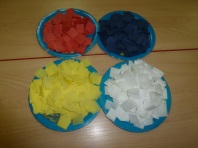 Разноцветные бумажные салфетки нарезаем на небольшие квадратикиСтихи и потешкиРазучивание стихов и потешек на патриотическую тему принципиально не отличается по используемым методам от разучивания стихов вообще, но имеет один небольшой нюанс. В патриотических произведениях чаще, чем в обычных стихах, могут попадаться ещё не вполне понятные ребёнку слова и понятия, и растёт вероятность возникновения ошибок. Поэтому перед разучиванием рекомендуется обязательно повторить с детьми беседу по теме стихов, проговорить непонятные слова, произнести их по слогам и добиться полного понимания слова и понятия, скрытого за ним.Отдельно стоит поработать и с выражением при чтении. Чтение на патриотическую тему должно отражать чувство гордости и любви, связанное со стихотворением. Продемонстрируйте детям чёткость и точность стихов об армии, торжественность стихов о победе и национальных символах, включая не только голосовые особенности чтения, но и осанку, положение тела.Патриотическое воспитание через экологиюПри раскрытии понятия патриотизм обязательно уделите внимание пояснению того факта, что патриот не просто любит и уважает свою малую или большую Родину, но является её активным защитником.Невозможно отделить защиту родной земли от заботы о природе. Образы любимой Родины, как правило, имеют природный характер: великие реки, привольные степи, могучие леса, высокие горы, обильные сады и богатые пашни. Здесь возможен совершенно естественный переход на экологические ценности и также совершенно справедливо обратное. Через понятное детям утверждение «мы хотим, чтобы на нашей лужайке и в нашем сквере всегда было красиво и чисто» возможно сделать обобщающее суждение о всей улице, городе, крае и стране.Наличие в ДОУ своей игровой площадки с деревьями и растениями, сквера или садика, живого уголка или комнатных растений позволяет ввести элементы экологического воспитания в практическую деятельность детей. Примеры с уборкой игрушек в игровой комнате, помощью старшим в уборке по дому, при работе в саду или огороде могут быть перенесены на примеры помощи природе, борьбы с её загрязнением и уничтожением. Дети привлекаются к посильной и безопасно организованной работе по уходу за уличными и комнатными декоративными растениями.Желательна демонстрация природоохранных образовательных фильмов, мультфильмов, проведение небольших увлекательных экскурсий на природу, выступление перед детьми сотрудников природоохранных организаций данной местности или экологических волонтёров.Вся полученная информация, а также опыт участия в подготовительной работе по уходу за комнатными растениями или живыми питомцами должны сформировать в детях понимание личной ответственности за сохранение природных богатств, а также глубокой взаимосвязи и хрупкости природных процессов, необходимости их защиты.Как разработать проект по патриотическому воспитанию в ДОУОсобенностью любого длительного проекта по патриотическому воспитанию является его системность и глубокая интеграция с различными образовательными областями. Вы выбираете сквозную (основную) тему и проводите её по всему полугодию или году, совмещая и объединяя её с плановыми темами занятий в группе.При выборе темы необходимо провести анализ и постараться учесть целый ряд факторов:Особенности коллектива родителей вашей группы (например, преобладают военные, инженеры, работники крупного местного предприятия). Это позволит вам лучше подобрать тему, понять, какую помощь родители смогут оказать вам при организации музея или экскурсий. В качестве успешного варианта можно назвать проект патриотического воспитания на примере истории завода им. Кирова (с организацией музея и экскурсией работниками завода).Своеобразие вашего населённого пункта, основных вех в его истории, специфику местных достопримечательностей, составляющих особую гордость, а также незаслуженно забытых и малоизвестных. Так, расположение базы ВМФ в городе Севастополе диктует военно-морскую патриотическую тематику. Город Жуковск имеет множество авиационных предприятий, что определяет авиационную и военно-космическую направленность местного патриотизма. Город Екатеринбург задаёт тему отечественного производства, природных минеральных богатств, промышленности и рабочего мастерства. При этом вы можете как следовать общепринятым представлениям о городе, так и наоборот, найти малоизвестную тему, неожиданный взгляд или нешаблонный подход к достопримечательностям, которые будете использовать в качестве объектов патриотизма.Национальный состав населённого пункта и группы детей, представленность разных наций и народов России или, наоборот, ярко выраженную этническую однородность состава группы. Затруднительно будет проводить конкурс национального костюма при однородности группы, равно как и неуважительным будет акцент только на русской тематике патриотизма при группе с представителями множества разных народов.Учитывайте календарь, праздники и памятные даты, как общефедеральные, так и местного значения. К примеру, вам пришла в голову идея отметить 200-летие знаменитого романовского полушубка, но по этому поводу будет и общегородской конкурс рисунков и стихов. Дети вашей группы смогут заблаговременно подготовиться и принять участие в празднике.Что включает отчёт о патриотическом воспитанииВажной составляющей любой образовательной работы является подведение итогов и анализ деятельности. При создании отчёта о патриотическом воспитании старайтесь соблюдать следующие рекомендации:Раскройте основную направленность вашего проекта патриотического воспитания, патриотического месячника и так далее.Перечислите все темы образовательных патриотических занятий в ходе режимных моментов: всех бесед, заучиваемых стихов, рисунков, песен и так далее.Отдельно опишите темы организованной образовательной деятельности: по ручному труду, по художественному творчеству, по музыке, по художественной литературе.Опишите темы культурно-досуговой деятельности, презентаций, музыкально-спортивных праздников.Охарактеризуйте взаимодействие с семьями воспитанников.Опишите взаимодействие с коллегами-педагогами и сторонними организациями.Обязательно используйте фотоотчёт, особенно по масштабным мероприятиям.Создано множество успешных разработок конспектов по патриотическому воспитанию, богат опыт проведения занятий и мероприятий для детей, но всегда стоит помнить, что воспитатель в своей деятельности сталкивается с живыми людьми и некоторые ситуации предугадать невозможно. В таких случаях важно сохранять способность творчески подходить к решению возникающих задач и уметь использовать сложившиеся обстоятельства с максимальной выгодой для обучения детей.Приёмы организации НОДПояснениеПеречисление любимых мест. Предложить детям
назвать те места, в которых им нравится житьЧаще всего дети дают такие ответы, как наш городской дом, папин дом, дом в деревне у бабушки, пляж у моря, палатка в лесу, квартира, город, деревня и так далее. Задача педагога состоит в том, чтобы через варианты детских ответов провести обсуждение родной среды обитания с интеграцией их в более широкие понятия (наш город, наша область, наша страна). При этом определение всех понятий можно проводить как поисковую творческую задачу, предлагая детям самостоятельно разобраться в том, что эти объекты объединяет, где эти объекты находятся и как это называется (город, область, страна)Выделение групп людей. Использовать понимание детьми тех элементов социума, в котором они живут (семья, друзья, население города, народ страны)Дать детям загадку, позволяющую определить, кто мы. Вместе с детьми разобраться в том, что мы люди, дети, взрослые, жители своего края, россияне. В качестве подсказки и опорного материала рекомендуется использовать изображения людей в национальных костюмах, государственных символов, карты страны. Вместе с детьми обсудить взаимоотношения людей, понять, лучше ли ссориться или дружить, лучше заботиться о любимом крае поодиночке или вместе (привести пример совместной уборки игрушек в комнате), постепенно подвести детей к понятию дружбы народовРазвлечениеЭлементы патриотического воспитанияТанецУтренник или групповое выступление с элементами народных и национальных танцев нашей страны и других стран (например, татарские танцы, белорусские танцы, русские народные танцы)ПрогулкаЭкскурсия к памятнику героям ВОВ, в краеведческий музейРисунокКонкурс рисунка, рисунок на заданную тему (например, рисунок на тему «Почему так назвали улицу, где я живу»)Лепка из пластилинаВылепить историческое здание (местную архитектурную достопримечательность)ИграПовторить правильно строевые упражнения солдат по команде воспитателяПросмотр фильмовЛюбая картина на патриотическую тему, одобренная и рекомендованная к просмотру данному возрастуСоревнованияМузыкальная викторина «Угадай мелодию гимна» с использованием гимнов стран наших соседей№ п/пЭтап занятияСодержаниеПродолжительность, в минутах1.Организационная частьРассадка детей, подготовка, привлечение внимания22.Актуализация знаний и опытаБеседа на тему «Наш город и его улицы» (рассказ о понятии «улица», зачем существуют названия, для чего они нужны и как они появляются, в какой защите нуждаются улицы)53.ИграВикторина на отгадывание названий улиц (с показом фотографий улиц и рассказом об истории населённого пункта на конкретных примерах)5–64.Подвижная игра (физкультминутка)Игра на тему «Улица», интеграция с ОБЖ. Зарядка «Светофор» с повторением правил поведения на улице, игра «Дворник» (уборка улицы)3–55.Работа в тетрадиРисунок в тетради по итогам обсуждения улиц и их названий, происхождения названий3–46.Итоговая беседаЗакрепление темы, опрос детей и краткое повторение темы2–3Итого: 20–25 минутРазличные стороны понятия «Москва»Преследуемые целиЭлемент занятия в конспектеМосква как географическое понятие, с которым связан ряд других понятий (столица, Кремль, президент, правительство)Образовательная цель (усвоение новых понятий)БеседаМосква в её эстетическом аспекте. Показ картин о Москве, чтение стихов и песен о ней, просмотр фрагментов фильмов или мультфильмовЭстетические и культурные целиСовместный просмотр фильма, чтение стихов, прослушивание песенМосква в музыке. Культурный аспект. Танцевальная подвижная игра под попурри из песен о МосквеФизическое развитие (разминка, развитие координации и ритма)Подвижная игра, танецМосква в истории нашего города и семьи. Рассказ об обороне Москвы во время войны, о важности этого города для всех жителей России и о вкладе, который внесли в защиту Москвы жители вашего города, возможно, прадедушки и прабабушки воспитанников, ветераны и труженики тылаВоспитательные и эстетические целиБеседа, рисование, лепкаЗадачи:
Задачи обучающие:обобщить и систематизировать знания детей о России как государстве, в котором мы живём;формировать уважительное отношение к государственным символам;закреплять знания детей о флаге, гербе, гимне России;совершенствовать художественно-речевые навыки детей при чтении стихов, пословиц;обогащать речь детей выразительными средствами.Задачи развивающие:развивать у детей диалогическую речь, память, мышление;развивать мелкую моторику пальцев рук, воображение при оформлении дерева.Задачи воспитательные:воспитывать патриотическое отношение к символам своей страны;воспитывать у детей патриотические чувства к своей Родине, любовь, гордость, уважение к родной стране.Материалы:
Глобус, дерево «берёза», подносы, клей, закрученные полоски бумаги (для веток, ствола дерева), магнитофон, гимн России, спокойная классическая музыка.Реализуемые образовательные области:познавательно развитие;речевое развитие;социально-коммуникативное развитие;физическое развитие.Предварительная работа:чтение стихов о Родине, чтение пословиц, заучивание стихов и пословиц;прослушивание аудиозаписей о Родине, гимн России, стихи, песни о Родине;чтение сказок, былин о победе воинов;рассматривание иллюстраций, изображающих нашу необъятную Родину, её прекрасную природу.I. Организационный момент.
Дети входят в зал под песню о России, встают посередине, образуя круг.
II. Основная часть.
Воспитатель: Распростёрлись в дымке синей
Величавые края,
Это ты, моя Россия,
Свет мой, Родина моя!
Как вы думаете, ребята, о чём мы сегодня поговорим? (о Родине, России)
Правильно. Наша страна называется… (Россия)
Воспитатель: Как называемся мы, люди, живущие в России?
Дети: Россияне.
1-ый ребёнок: Старый двор, берёзки молодые,
Хоровод кудрявых тополей,
Это все страна моя Россия,
Милый образ Родины моей.
2-ой ребёнок: Васильки, как глазки голубые,
Смотрят, улыбаясь, вдоль тропы.
И пшеницы косы золотые
Заплетают осенью в снопы.
3-ый ребёнок: А зимой сверкает и искрится
Снег, как подвенечная фата.
И ни с чем на свете не сравнится
Белоствольных рощиц красота
Воспитатель: Какими прекрасными словами выразили любовь к Родине поэты в своих стихах.
Воспитатель: Давайте посмотрим на глобусе, как выглядит наша страна, скажите мне, что обозначено на глобусе зелёным цветом, голубым, коричневым, жёлтым, белым? Дети отвечают.
Воспитатель: Правильно — леса, реки, горы, пустыни, ледники. Посмотрите, какая огромная наша страна.
Россия большая, красивая и богатая страна. Через всю страну протекает много рек, есть много лесов, в которых много разных зверей, растёт много грибов и ягод. А почему у нашей страны такое название?
Ребёнок читает стихотворение.
За ясные зори, умытые росами.
За русское поле с колосьями рослыми,
За реки разливные в пламени синем.
Тебя по-славянски назвали — Россия!
Воспитатель: Мы — граждане России, россияне — любим и гордимся своей страной. Россия — это государство. Как все государства в мире, Россия имеет свои государственные символы. Какие?
Ребёнок: Герб, флаг, гимн — символы нашей страны России.
Воспитатель: Совершенно верно. Отдавая почести этим символам, мы тем самым проявляем любовь и уважение к своей Родине. Государственный флаг — один из важнейших атрибутов государства. Российский флаг — символ доблести и чести российского народа. Символ государственной и национальной независимости. Ребята, а вы хотели бы узнать, как появился флаг?
Воспитатель: В давние, давние времена, когда на свете не было ваших бабушек и прабабушек, жизнь наших предков была очень неспокойна. Часто приходилось жителям городов и деревень объединяться и защищаться от врагов. В случае опасности воин брал палку. На конец привязывал пучок сухой травы или конский хвост и высоко поднимал её. Далеко был виден этот знак, со всех сторон к воину стягивался народ. Палку с пучком травы так и назвали стяг. Собиралось под стягом войско и отправлялось защищать свою землю. Нужно было быть очень внимательным, чтобы отличить свой стяг от чужого. Потом придумали вместо пучка, привязывать ткань, кусок материи развевался на ветру и его лучше было видно. Так появился флаг.
Воспитатель: Сколько цветов имеет флаг?
Дети: Флаг имеет три цвета: белый, синий, красный.
Воспитатель: А что обозначает на флаге полоска белого цвета?
Дети: Белая полоска напоминает о белоствольных берёзах, о русской зиме с бескрайними снежными просторами. О летних облачках, о белых ромашках на бескрайних полях.
Воспитатель: Белый свет говорит о том, что наша страна миролюбивая и ни на кого не нападает. А синяя полоса, на что она похожа?
Дети: Синяя полоса похожа на синее небо. Синие реки и моря.
Воспитатель: Обозначает синяя полоса на флаге верность, народ любит свою страну, защищает её и предан ей.
А красный цвет на флаге, что обозначает?
Дети: Красная полоса пхожа на рассвет и закат.
Воспитатель: Красный цвет на Руси всегда считался самым красивым. Это цвет цветущих цветов, тепла и радости. Это цвет силы, цвет крови людей пролитой за Родину.
Воспитатель: А кто расскажет стихотворение о флаге?
Ребёнок: Белый цвет — берёзка,
Синий — неба цвет.
Красная полоска —
Солнечный рассвет.
Воспитатель: Очень важно не перепутать порядок полос флага. Вверху какая?
Дети: Полоса белого цвета.
Воспитатель: В середине?
Дети: Полоса синего цвета.
Воспитатель: Внизу?
Дети: Полоса красного цвета.
Воспитатель: Сейчас мы поиграем в игру «Российский флаг». Внимательно слушайте, двигайтесь так, как подскажет вам музыка. И с окончанием музыки постройтесь в три шеренги по порядку цветов Российского флага. Возьмите по одной ленточке.
Игра «Российский флаг». Дети двигаются по залу в соответствии с музыкой: марш — шагают, вальс — кружатся. По окончании музыки выстраиваются в три шеренги по порядку цветов Российского флага — белый, синий, красный. Машут ленточками над головой.
Воспитатель: Молодцы, не перепутали порядок цветов. Положите ленточки и подойдите ко мне.
Воспитатель: Ребята, а вы знаете, где можно встретить государственный флаг России? (Ответы детей).
Государственный флаг России поднят на зданиях органов власти нашей страны. Флаг России на домах вывешивают в дни государственных праздников.
Государственный флаг России можно увидеть на парадах. Российский флаг развевается на мачтах российских кораблей. На самолётах и космических кораблях рисуют трёхцветное изображение флага. Во все времена отношения граждан к флагу было очень уважительным. Воины, давая клятву верности Родине, целовали кончик флага, рискуя своей жизнью, выносили флаг с поля боя, чтобы он не достался врагу.
Воспитатель: Есть у России ещё один важный государственный символ — герб. Герб — отличительный знак, официальная эмблема государства. А знаете ли вы, что изображено на гербе нашей страны?
Дети: На гербе России изображён двуглавый орёл. Крылья орла похожи на солнечные лучи. На груди орла изображён всадник с серебряным копьём. Это Святой Георгий Победоносец. Всадник скачет на серебряном коне. За его плечами развевается синий плащ. Он победил дракона.
Воспитатель: Правильно! Герб России символизирует красоту, справедливость, победу добра над злом. А где мы часто встречаем герб? (Ответы детей).
Воспитатель: Герб изображён на важных документах, а отдельные его элементы на монетах. Изображение герба можно увидеть на печатях, на денежных знаках. На почтовых марках, открытках, значках тоже есть изображение герба. Изображение герба можно встретить на правительственных наградах.
Молодцы! А сейчас подойдите к магнитной доске. Посмотрите на изображение гербов разных стран и найдите среди них герб России.
Игра «Найди среди гербов разных стран герб России».
(Детям предлагаются карточки с изображением гербов Австрии, Германии, Объединённых Арабских Эмиратов, Польши, России. Они должны выбрать карточку с изображением герба России. Задача усложнена тем, что на гербах этих стран изображены орлы.)
Воспитатель: А почему ты выбрал этот герб?
Дети: Потому что на нём изображён двуглавый орёл и Святой Георгий Победоносец.
Воспитатель: Дима правильно выбрал герб? Почему ты так думаешь?
Дети: Потому что двуглавый орёл является символом России.
Воспитатель: Герб, какого государства выбрал Дима?
Дети: Дима выбрал герб России.
Воспитатель: Молодцы. (Воспитатель с указкой в руках показывает детали герба и комментирует.)
Воспитатель: Двуглавый орёл является символом России уже более пятисот лет. На груди орла помещено изображение всадника на фоне красного щита. Это Святой Георгий Победоносец. В правой руке у него серебряное копьё, которое помогло победить дракона. Чёрный дракон — символ зла. Верный конь воина топчет дракона копытами. Герб России символизирует красоту и справедливость, победу добра над злом.
Динамическая игра «Герб России». Герб страны — орёл двуглавый
Гордо крылья распустил, (поднять руки в стороны)
Держит скипетр, державу, (поочерёдно сжать в кулак правую и левую руку)
Он Россию сохранил. (нарисовать руками круг)
На груди орла — щит красный, (приложить руки к груди)
Дорог всем: тебе и мне. (наклон головы вправо-влево)
Скачет юноша прекрасный (шаг на месте, с высоким подниманием ноги)
На серебряном коне.
Развевается плащ синий, (плавные покачивания рук вправо-влево)
И копьё в руке блестит. (сжать руки в кулак)
Побеждает всадник сильный, (поставить руки на пояс)
Злой дракон у ног лежит. (показать руками)
Подтверждает герб старинный
Независимость страны.
Для народов всей России
Наши символы важны. (поднять руки вверх)
Воспитатель: Когда люди из других стран приезжают в нашу страну, то на границе нашей страны видят государственный герб, его помещают на пограничных столбах. Видя наш флаг и герб, сразу понимают, что попали в Россию.
Воспитатель: Есть у каждой страны особенная, главная песня. Какая?
Дети: Гимн — это главная песня нашей страны.
Воспитатель: Гимн страны — это тоже государственный символ. Он исполняется в особенных, торжественных случаях. Гимн России очень красивый и величественный. А кто знает, какие знаки внимания оказывают присутствующие во время исполнения гимна?
Дети: Когда звучит гимн, все присутствующие встают, нельзя разговаривать, военные отдают честь или салютуют оружием.
Воспитатель: Правильно, ребята, таким образом, граждане проявляют уважение к гимну, к своей стране. Гимн слушают стоя, спокойно, внимательно, можно подпевать.
А когда звучит гимн?
Дети: Гимн звучит в торжественных случаях, во время соревнований, в честь победителей.
Воспитатель: Давайте послушаем гимн России.
Прослушивание гимна России.
Воспитатель: Правда, красивая музыка, красивые слова? Когда мы слушаем гимн, в наших сердцах появляется гордость.
А что такое Родина? Как вы думаете?
Дети: Родиной называют то место, где мы живём, где наша семья.
Ребёнок читает стихотворение: Что мы Родиной зовём?
Дом, где мы с тобой живём.
И берёзки, вдоль которых
Рядом с мамой мы идём.
Воспитатель: Правильно, слово Родина знает каждый. Родина — это место, где мы родились, где мы живём с нашими родителями, со своими друзьями. Много пословиц и поговорок сложил русский народ о Родине. Вспомните их.
Родина любимая, что мать родная.
Человек без Родины, что соловей без песни.
Жить — Родине служить.
Родина — мать, умей за неё постоять.
Воспитатель: Чему же учат эти пословицы?
Дети: Пословицы учат нас доброте, любви к Родине, умению её защищать от врагов.
Воспитатель: Прочтите стихотворение о Родине.
Великую землю, любимую землю.
Где мы родились и живём,
Мы Родиной светлой, мы Родиной милой,
Мы Родиной нашей зовём.
Воспитатель: А сейчас мы с вами поиграем в игру.
Игра «Передай сердечко и сложи словечко».
Дети передают по кругу сердечко и говорят, какая наша Родина. (Милая, любимая, красивая, чудесная, дорогая, единственная, сильная, могучая.)
Воспитатель: Вот сколько красивых слов можно сказать о нашей Родине. Как вы думаете, какое дерево можно считать символом России?
Дети: Берёзу.
Воспитатель: Верно, а за что русские люди любят это дерево?
Дети: За красоту, берёзовый сок, дающий бодрость и силу, бересту, давшую письменность, берёзовые почки и веники, сохраняющие здоровье.
Воспитатель: Берёза — это краса и гордость России.
Деревьев разных не сочтёшь,
Одно другого краше.
Но где ты дерево найдёшь
Берёзки краше нашей?
Воспитатель: Ребята, я предлагаю вам сконструировать из бумаги берёзку, выполнив на основе конуса — ствол, а веточки — способом витой спирали.
Конструирование «Русская берёза». Дети склеивают конус, закрученные зелёные полоски приклеивают к стволу. Способом обрывания наклеивают чёрные пятна на ствол.
III. Итог.
Воспитатель: Дети, запомните, люди должны быть добрыми, жить в мире и дружбе. Любите свою Родину, берегите каждый кустик, дерево, травку. Защищайте и сохраняйте её богатства. Россияне — народ очень мудрый, терпеливый, добрый.
Посмотрите друг на друга и скажите: «Если дружба велика — будет Родина крепка!».